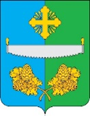 АДМИНИСТРАЦИЯСЕЛЬСКОГО ПОСЕЛЕНИЯ ТУНДРИНОСургутского районаХанты - Мансийского автономного округа - Югры	ПОСТАНОВЛЕНИЕ«30» декабря 2021 года								                    № 81п. Высокий Мыс        В соответствии со статьёй 179 Бюджетного кодекса Российской Федерации, статьёй 14 Федерального закона от 06.10.2003 года № 131-ФЗ «Об общих принципах организации местного самоуправления в Российской Федерации», уставом сельского поселения Тундрино,  постановлением администрации сельского поселения Тундрино от 23.06.2014 № 43 «Об утверждении порядка принятия решений о разработке муниципальных программ, их формирования и реализации»:       1. Утвердить муниципальную программу «Укрепление пожарной безопасности на территории сельское поселение Тундрино», согласно приложению.       2. Обнародовать настоящее постановление и разместить на официальном сайте муниципального образования сельское поселение Тундрино.       3. Контроль за выполнением постановления возложить на главу сельского поселения Тундрино.Глава сельского поселения Тундрино                                                   В.В. Самсонов                                                                                                              Приложение к постановлению                                                                                                                администрации сельского                                                                                                                поселения Тундрино                                                                                                              от «30» декабря 2021года № 81Муниципальная программа  «Укрепление пожарной безопасности на территории сельское поселение Тундрино»ПАСПОРТмуниципальной программы Укрепление пожарной безопасности на территории сельское поселение Тундрино (далее – программа)Сущность проблемы и необходимости ее решенияпрограммными методами       Обеспечение первичных мер пожарной безопасности – это условия                  сохранения жизни и здоровья людей, а также объектов и материальных                  ценностей от пожаров.       Обеспечение необходимого уровня пожарной безопасности и минимизация потерь вследствие пожаров являются важным фактором устойчивого социально-экономического развития сельского поселения Тундрино (далее – поселения).        Для повышения у населения уровня подготовленности, сознательности и убежденности в необходимости и важности правильных действий по обеспечению пожарной безопасности, предупреждению и ликвидации чрезвычайных ситуаций, уверенности в эффективности применяемых средств и методов внедрения норм безопасного поведения в окружающей обстановке, а также для оперативного оповещения и информирования населения в чрезвычайных ситуациях с учетом постоянного увеличения потока информации о различных возникающих опасностях необходимо активно использовать современные информационные и телекоммуникационные технологии.        Эффективность ликвидации чрезвычайных ситуаций во многом определяется наличием материальных ресурсов. Достаточность материальных ресурсов позволяет в минимальные сроки локализовать чрезвычайную ситуацию, уменьшить масштабы ее последствий и решить главную задачу – спасти и организовать первоочередное жизнеобеспечение пострадавших.       Большая доля пожаров происходит в результате неосторожного                         обращения граждан с огнём.        На сегодняшний день положение с обеспечением первичных мер                       пожарной безопасности на территории поселения складывается следующим образом:       - слабые знания и навыки поведения, часто их отсутствие у людей в                    случаях пожаров и чрезвычайных ситуаций;       - отсутствие первичных средств пожаротушения в индивидуальных жилых домах;       - эксплуатация с нарушением требований норм электроустановок и                  устаревших электросетей, которые требуют замены;       - отсутствие противопожарной техники;       - обучение населения мерам пожарной безопасности проводят работники пожарной охраны, а администрация поселения проводит работу по агитации и пропаганде норм и правил пожарной безопасности.        Требуется рассмотрение и внедрение новых способов и форм обучения                      населения мерам пожарной безопасности, а также приведение в надлежащее состояние территории в соответствии с правилами пожарной безопасности.       Разработанные мероприятия в программе по укреплению пожарной               безопасности позволят решить вопросы тушения пожаров на территории                 поселения, предупреждения возникновения пожаров, обучения населения                    действиям в случае возникновения пожара.       Для преодоления негативных тенденций в деле организации борьбы                     с пожарами необходимы целенаправленные, скоординированные действия                 органов местного самоуправления, предприятий и организаций, осуществляющих свою деятельность на территории поселения.        Исходя из перечисленного проблемы пожарной безопасности, защиты населения и территорий от чрезвычайных ситуаций необходимо решить программными методами.Цели и задачи программыЦель программы: - обеспечение необходимых условий укрепления пожарной безопасности на территории поселения, защиты жизни, здоровья и имущества граждан и юридических лиц от пожаров.Задачи программы:- обеспечение пожарной безопасности на территории поселения;- создание необходимых условий для предупреждения и тушения пожаров;- материально-техническое обеспечение первичных мер пожарной                  безопасности;- содействие распространению пожарно-технических знаний среди                  населения, создание условия для организации тушения пожаров в                         поселении;- реализация мероприятий по соблюдению населением правил пожарной безопасности, обучение населения способам защиты и действиям при пожаре, снижение материального ущерба от возможного пожара.Сроки и этапы реализации программы       Программа по укреплению пожарной безопасности на территории                   поселения разработана на 4 года, в течение 2021-2024 гг., и разбита на 4 этапа, предполагающих ежегодное плановое выполнение перечня программных мероприятий согласно приложению настоящей муниципальной программе.Мероприятия для решения поставленных задач- определение комплекса мероприятий по укреплению пожарной                                               безопасности;- подготовка нормативных (распорядительных) и методических документов;- организация обучения должностных и ответственных лиц за обеспечение пожарной безопасности пожарно-техническому минимуму;- постоянное поддержание устройств речевой и звуковой сигнализации для оповещения населения на случай возникновения пожара в поселении;- информирование населения о принятых решениях в области пожарной безопасности, обучение населения мерам пожарной безопасности, распространение пожарно-технических знаний;- приобретение и распространение учебно-наглядных пособий;- распространение памяток по пожарной безопасности.Ресурсное обеспечение программыМероприятия программы предполагается реализовать за счет средств бюджета поселения.Общий объем финансирования программы составляет 814 875,20 рублей, в том числе по годам:- 2021 год - 90 915,00 рублей;- 2022 год - 241 320,05 рублей;- 2023 год - 241 320,05 рублей;- 2024 год - 241 320,05 рублей.Ежегодные объемы финансирования программы за счет средств бюджета поселения определяются в соответствии с утвержденным бюджетом на соответствующий финансовый год.В случае дополнения, изменения мероприятий программы, объемы финансирования подлежат корректировке. При изменении объемов финансирования в процессе выполнения программы мероприятия и сроки их реализации подлежат уточнению.Указанные объемы финансирования ежегодно подлежат уточнению.Механизм реализации программыЗаказчик программы обеспечивает ее реализацию посредством применения оптимальных методов управления процессом реализации программы исходя из ее содержания, с участием заинтересованных лиц, независимо от форм собственности.Ожидаемые результаты от реализации программных мероприятийВ ходе реализации программы в муниципальном образовании поселения предусматривается создание организационно управленческих, финансовых и материально-технических условий, способствующих предотвращению дальнейшего ухудшения пожарной безопасности жилых домов, объектов экономики, улучшению экономической обстановки на территории сельского поселения.Конкретные количественные и качественные оценки социальных, экологических и экономических результатов реализации программы даются по каждому мероприятию. При этом под результатами реализации программы понимаются:- снижение рисков пожаров и смягчение возможных их последствий;- повышение безопасности населения и защищенности от угроз пожаров;- повышение культуры и уровня знаний населения при обеспечении требуемого уровня пожарной безопасности людей;- повышение уровня знаний должностных и ответственных лиц при обеспечении требований пожарной безопасности;       - значительное уменьшение материального и природного ущерба, причиненного пожарами;       - повышение пожарной безопасности на объектах социальной и жилой сферы.Приложение к муниципальной программесельского поселения Тундрино «Укреплениепожарной безопасности на территории сельского поселенияТундрино»Перечень программных мероприятий по реализации муниципальной программы«Укрепление пожарной безопасности на территории сельского поселения Тундрино»Об утверждении муниципальной программы «Укрепление пожарной безопасности на территории сельского поселения Тундрино»Наименование программыУкрепление пожарной безопасности на территории сельское поселение ТундриноОснование разработки программыФедеральные законы:- от 21.12.1994 № 69-ФЗ «О пожарной безопасности»;- от 06.10.2003 «131-ФЗ «Об общих принципах организации местного самоуправления в Российской Федерации»;- от 06.05.2011 №100-ФЗ «О добровольной пожарной охране».Закон Ханты-Мансийского автономного округа от 15.10.1998 № 67-оз «О пожарной безопасности».Устав сельского поселения Тундрино.Постановление администрации сельского поселения Тундрино от 23.06.2014 № 43 «Об утверждении порядка принятия решений о разработке муниципальных программ, их формирования и реализации».Разработчик программыАдминистрация сельского поселения ТундриноЗаказчик программы и исполнителиАдминистрация сельского поселения ТундриноЦели программыОбеспечение необходимых условий укрепления пожарной безопасности на территории сельского поселения Тундрино, защиты жизни, здоровья и имущества граждан и юридических лиц от пожаров.Задачи программы- обеспечение пожарной безопасности на территории сельского поселения Тундрино;- создание необходимых условий для предупреждения и тушения пожаров;- материально-техническое обеспечение первичных мер пожарной безопасности;- содействие распространению пожарно-технических знаний среди населения, создание условия для организации тушения пожаров в сельском поселении Тундрино;- реализация мероприятий на соблюдение населением правил пожарной безопасности, обучение населения способам защиты и действиям при пожаре, снижение материального ущерба от возможного пожара.Сроки реализации программы2021 - 2024 годыИсточники финансирования программы и объемы Средства бюджета сельского поселения ТундриноОбщий объем финансирования программы составляет 814 875,20 рублей, в том числе по годам:2021 год – 90 915,00 рублей; 2022 год – 241 320,05 рублей;2023 год – 241 320,05 рублей.2024 год – 241 320,05 рублейРазмер расходуемых средств на реализацию программы, может уточняться и корректироваться, исходя из возможностей бюджетов, инфляционных процессов и экономических ситуаций.Ожидаемые конечные результаты реализации программы- снижение рисков пожаров и смягчение возможных их последствий;- повышение безопасности населения и защищенности от угроз пожаров;- повышение культуры и уровня знаний населения при обеспечении требуемого уровня пожарной безопасности людей;- повышение уровня знаний должностных и ответственных лиц при обеспечении требований пожарной безопасности;- значительное уменьшение материального и природного ущерба, причиненного пожарами;- повышение пожарной безопасности на объектах социальной и жилой сферы.№п/пМероприятия программыСрок выполненияФинансовые затраты по годам (руб.)Финансовые затраты по годам (руб.)Финансовые затраты по годам (руб.)Финансовые затраты по годам (руб.)Финансовые затраты по годам (руб.)Источники финансированияОжидаемые результаты№п/пМероприятия программыСрок выполнениявсего20212022202320241234567811121Содержание в исправном состоянии противопожарного инвентаря (перезаправка огнетушителей)2021-202496 601,0021 601,0025 000,0025 000,0025 000,00Бюджет поселенияПовышение пожарной безопасность на объектах социальной и жилой сферы2Санитарная очистка противопожарного разрыва, минерализованной полосы с. Тундрино, где существует возможность переброса огня при лесных пожарахЕжегодно март, апрель, май, июнь, июль, август, сентябрь718 274,1569 314,00216 320,05216 320,05216 320,05Бюджет поселенияПовышение безопасности населения и защищенности от угроз пожаров2.1Содержание в исправном состоянии противопожарного инвентаря (техническое содержание пожарных водоёмов)2021-2024-----Без финансированияПовышение пожарной безопасность на объектах социальной и жилой сферы3Организация подготовки проектов, изготовление, приобретение буклетов, памятокВ первой половине полугодия-----Без финансированияПовышение культуры и уровня знаний населения при обеспечении требуемого уровня пожарной безопасности людей4Организация обучения должностных и ответственных лиц за обеспечение пожарной безопасности пожарно-техническому минимумуВ течение года-----Без финансированияПовышение уровня знаний должностных и ответственных лиц при обеспечении требований пожарной безопасности5Обеспечение размещения в местах массового пребывания граждан информационных материалов о мерах пожарной безопасностиПостоянно в течение года -----Без финансированияПовышение безопасности населения и защищенности от угроз пожаров6Организация и проведение тематических бесед в коллективах учащихся образовательных учреждений, расположенных на территории поселения, по действиям при угрозе ЧСПостоянно в течение года -----Без финансирования Повышение культуры и уровня знаний населения при обеспечении требуемого уровня пожарной безопасности людей7Проведение учений (тренировок) в организациях и учреждениях при угрозе ЧСВ течение года-----Без финансированияПовышение пожарной безопасности на объектах социальной и жилой сферы8Информирование жителей поселения о тактике действий при ЧС, посредством размещения информации на информационные стенды и официальном сайте www.tundrino.ruПостоянно в течение года-----Без финансированияПовышение безопасности населения и защищенности от угроз пожаров9Установка автономных пожарных извещателей с функцией автономного сообщения в муниципальном жилом фонде сельского поселенияВ течение года-----Бюджет поселенияПовышение пожарной безопасность на объектах социальной и жилой сферыИтого814 875,1590 915,00241 320,05241 320,05241 320,05